คู่มือสำหรับประชาชน: การจดทะเบียนพาณิชย์ (เปลี่ยนแปลงรายการจดทะเบียน) ตามพ.ร.บ.ทะเบียนพาณิชย์พ.ศ. 2499 กรณีผู้ขอจดทะเบียนเป็นบุคคลธรรมดาหน่วยงานที่รับผิดชอบ: กองคลัง องค์การบริหารส่วนตำบลสามเมืองกระทรวง:- กระทรวงมหาดไทย1.ชื่อกระบวนงาน:การจดทะเบียนพาณิชย์ (เปลี่ยนแปลงรายการจดทะเบียน) ตามพ.ร.บ.ทะเบียนพาณิชย์พ.ศ. 2499 กรณีผู้ขอจดทะเบียนเป็นบุคคลธรรมดา2.หน่วยงานเจ้าของกระบวนงาน:กองคลัง3.ประเภทของงานบริการ:กระบวนงานบริการที่ให้บริการในส่วนภูมิภาคและส่วนท้องถิ่น (กระบวนงานบริการที่เบ็ดเสร็จในหน่วยเดียว)	4.หมวดหมู่ของงานบริการ:จดทะเบียน	5.กฎหมายที่ให้อำนาจการอนุญาต หรือที่เกี่ยวข้อง:6.ระดับผลกระทบ: บริการที่มีความสำคัญด้านเศรษฐกิจ/สังคม	7.พื้นที่ให้บริการ:  ท้องถิ่น	8.กฎหมายข้อบังคับ/ข้อตกลงที่กำหนดระยะเวลา ไม่มี	ระยะเวลาที่กำหนดตามกฎหมาย / ข้อกำหนด ฯลฯ	60  นาที9.ข้อมูลสถิติ	จำนวนเฉลี่ยต่อเดือน  1  ราย		จำนวนคำขอที่มากที่สุด -		จำนวนคำขอที่น้อยที่สุด -	10.ชื่ออ้างอิงของคู่มือประชาชน สพจ. ทก. 05	11.ช่องทางการให้บริการ	12.หลักเกณฑ์ วิธีการ เงื่อนไข(ถ้ามี) ในการยื่นคำขอ และในการพิจารณาอนุญาต1. ผู้ประกอบพาณิชยกิจซึ่งได้จดทะเบียนไว้แล้วหากมีการเปลี่ยนแปลงรายการใดๆที่ได้จดทะเบียนไว้จะต้องยื่นคำขอจดทะเบียนเปลี่ยนแปลงรายการภายในเวลา 30 วันนับตั้งแต่วันที่ได้มีการเปลี่ยนแปลงรายการนั้นๆ  (มาตรา 13)
2. ผู้ประกอบพาณิชยกิจสามารถยื่นจดทะเบียนพาณิชย์ด้วยตนเองหรือจะมอบอำนาจให้ผู้อื่นยื่นจดทะเบียนแทนก็ได้
3. ให้ผู้ประกอบพาณิชยกิจซึ่งเป็นเจ้าของกิจการเป็นผู้ลงลายมือชื่อรับรองรายการในคำขอจดทะเบียนและเอกสารประกอบคำขอจดทะเบียน
4. แบบพิมพ์คำขอจดทะเบียน (แบบทพ.) หรือหนังสือมอบอำนาจสามารถขอได้จากพนักงานเจ้าหน้าที่หรือดาวน์โหลดจาก www.dbd.go.th

หมายเหตุขั้นตอนการดำเนินงานตามคู่มือจะเริ่มนับระยะเวลาตั้งแต่เจ้าหน้าที่ตรวจสอบเอกสารครบถ้วนตามที่ระบุไว้ในคู่มือประชาชนเรียบร้อยแล้วทั้งนี้ในกรณีที่คำขอหรือเอกสารหลักฐานไม่ครบถ้วนและ/หรือมีความบกพร่องไม่สมบูรณ์เป็นเหตุให้ไม่สามารถพิจารณาได้เจ้าหน้าที่จะจัดทำบันทึกความบกพร่องของรายการเอกสารหรือเอกสารหลักฐานที่ต้องยื่นเพิ่มเติมโดยผู้ยื่นคำขอจะต้องดำเนินการแก้ไขและ/หรือยื่นเอกสารเพิ่มเติมภายในระยะเวลาที่กำหนดในบันทึกดังกล่าวมิเช่นนั้นจะถือว่าผู้ยื่นคำขอละทิ้งคำขอโดยเจ้าหน้าที่และผู้ยื่นคำขอหรือผู้ได้รับมอบอำนาจจะลงนามบันทึกดังกล่าวและจะมอบสำเนาบันทึกความพร่องดังกล่าวให้ผู้ยื่นคำขอหรือผู้ได้รับมอบอำนาจไว้เป็นหลักฐาน13.ขั้นตอน ระยะเวลา และส่วนงานที่รับผิดชอบระยะเวลาดำเนินการรวม 40 นาที14.งานบริการนี้ผ่านการดำเนินการลดขั้นตอน และระยะเวลาปฏิบัติราชการมาแล้ว	     ผ่านการดำเนินการลดขั้นตอน15.รายการเอกสารหลักฐานประกอบการยื่นคำขอ15.1) เอกสารยืนยันตัวตนที่ออกโดยหน่วยงานภาครัฐ15.2) เอกสารอื่น ๆ สำหรับยื่นเพิ่มเติม16.ค่าธรรมเนียมการจดทะเบียนพาณิชย์17.ช่องทางการร้องเรียน กองคลัง องค์การบริหารส่วนตำบลสามเมือง1. ทางอินเทอร์เน็ต http://www.sammuangsida.go.th2. โทรศัพท์: 0-4430-3138	3. ทางไปรษณีย์ อบต.สามเมือง 36 หมู่ที่ 4 ต.สามเมือง อ.สีดา จ.นครราชสีมา 304304. ร้องเรียนด้วยตนเอง
5. ตู้รับฟังความคิดเห็น (องค์การบริหารส่วนตำบลสามเมือง)
หมายเหตุ-18.ตัวอย่างแบบฟอร์ม 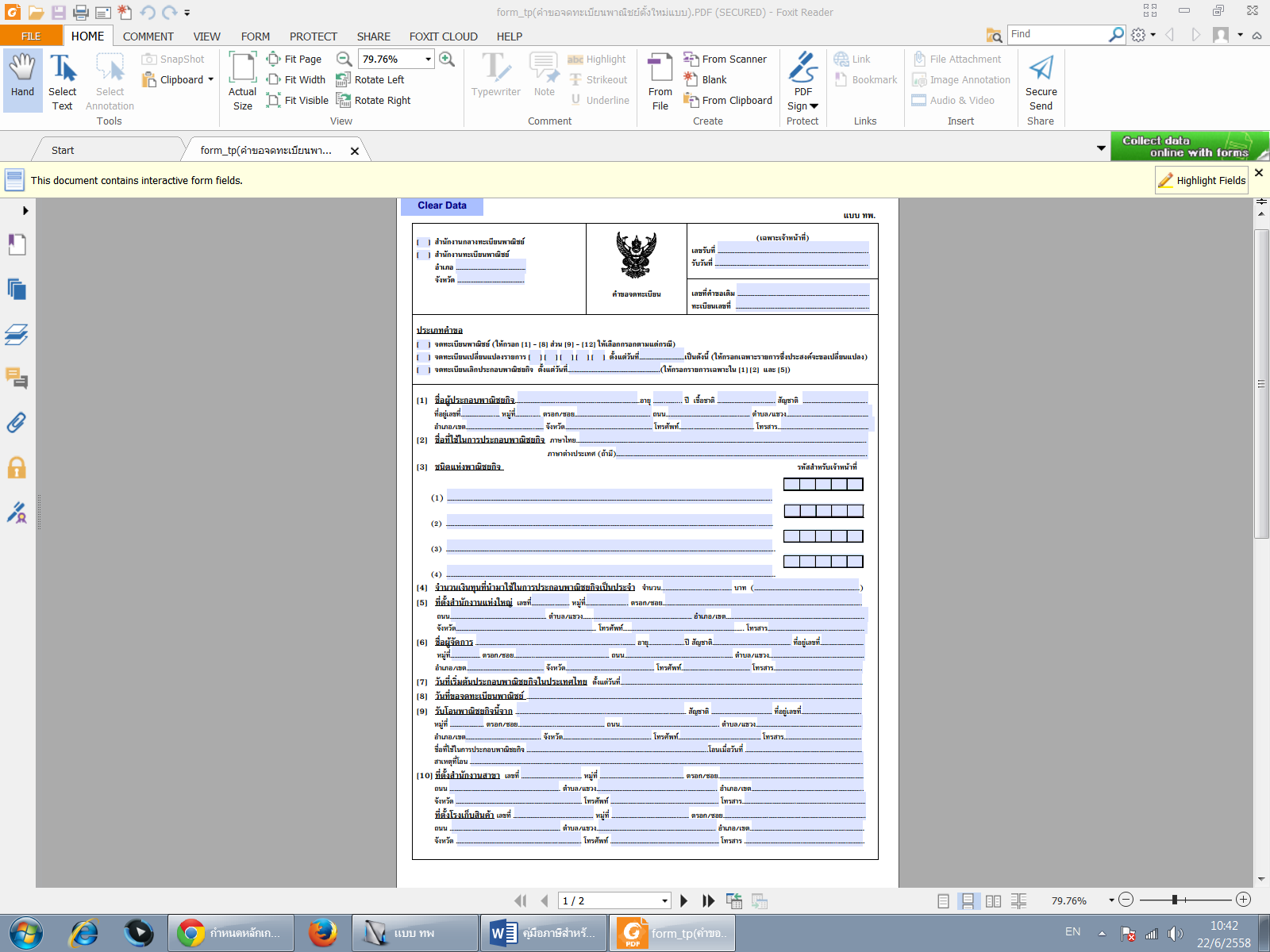 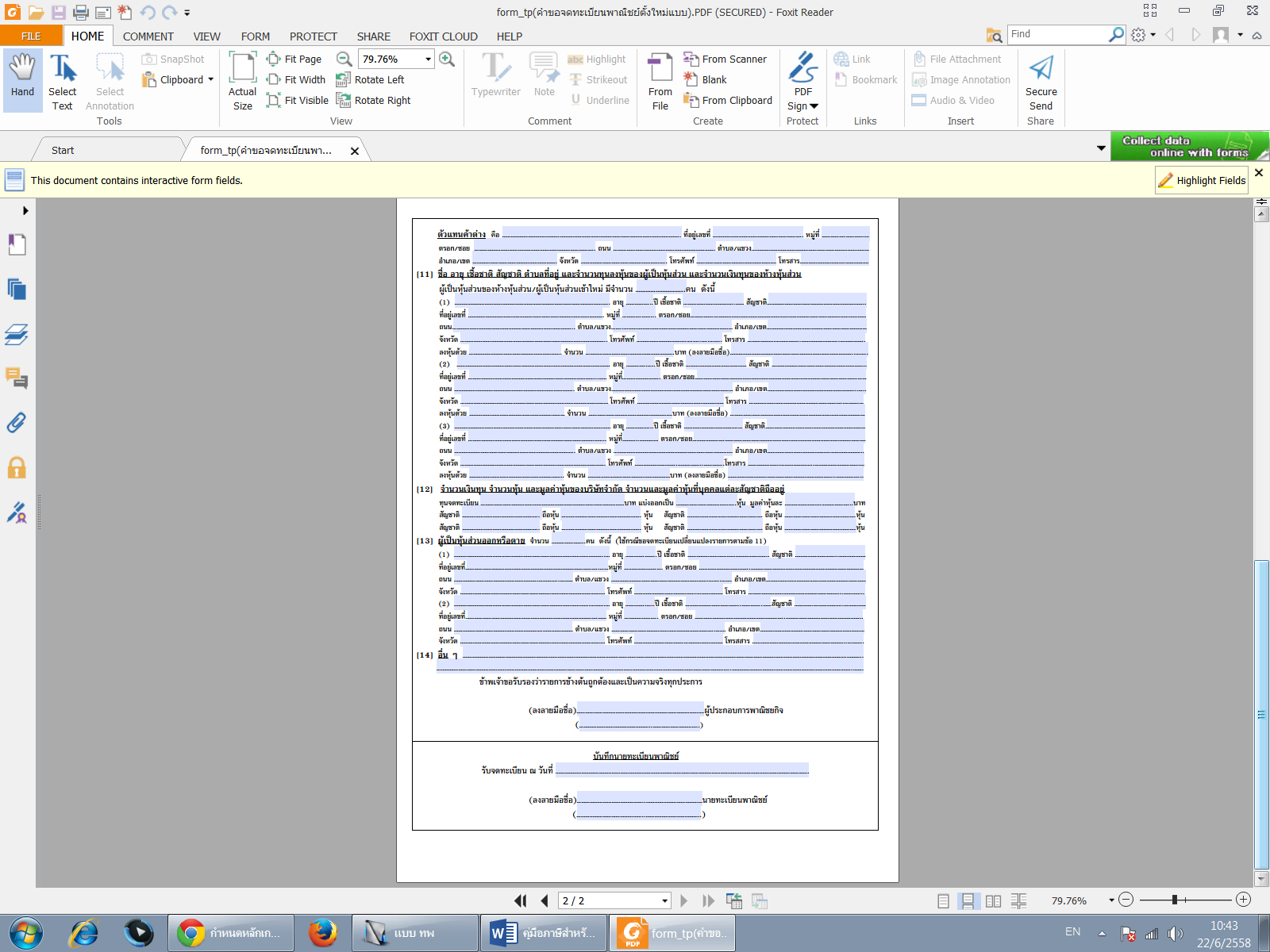 1)กฎกระทรวงพาณิชย์ฉบับที่ 3 (พ.ศ. 2540) ออกตามความในพระราชบัญญัติทะเบียนพาณิชย์พ.ศ. 24992)ประกาศกระทรวงพาณิชย์ฉบับที่ 83 (พ.ศ. 2515)  เรื่องกำหนดพาณิชยกิจที่ไม่อยู่ภายใต้บังคับของกฎหมายว่าด้วยทะเบียนพาณิชย์3)ประกาศกระทรวงพาณิชย์ฉบับที่ 93 (พ.ศ. 2520) เรื่องกำหนดพาณิชยกิจที่ไม่อยู่ภายใต้บังคับแห่งพระราชบัญญัติทะเบียนพาณิชย์พ.ศ. 24994)ประกาศกระทรวงพาณิชย์เรื่องให้ผู้ประกอบพาณิชยกิจต้องจดทะเบียนพาณิชย์ (ฉบับที่ 11) พ.ศ. 25535)ประกาศกระทรวงพาณิชย์เรื่องแต่งตั้งพนักงานเจ้าหน้าที่และนายทะเบียนพาณิชย์ (ฉบับที่ 8) พ.ศ. 25526)ประกาศกระทรวงพาณิชย์เรื่องการตั้งสำนักงานทะเบียนพาณิชย์แต่งตั้งพนักงานเจ้าหน้าที่และนายทะเบียนพาณิชย์ (ฉบับที่ 9) พ.ศ. 2552 และ (ฉบับที่ 10) พ.ศ. 2553 7)ประกาศกรมพัฒนาธุรกิจการค้าเรื่องกำหนดแบบพิมพ์เพื่อใช้ในการให้บริการข้อมูลทะเบียนพาณิชย์พ.ศ. 2555  8)ประกาศกรมพัฒนาธุรกิจการค้าเรื่องกำหนดแบบพิมพ์พ.ศ. 25499)คำสั่งองค์การบริหารส่วนตำบลสามเมือง ที่ 6/ 2554  เรื่อง  มอบหมายให้พนักงานส่วนตำบลสามเมือง  เป็นพนักงานเจ้าหน้าที่และนายทะเบียนพาณิชย์1)สถานที่ให้บริการองค์การบริหารส่วนตำบลสามเมือง อำเภอสีดา จังหวัดนครราชสีมาโทร. 0-4430-3138    โทรสาร. 0-4430-3138ที่ประเภทขั้นตอนรายละเอียดของขั้นตอนการบริการระยะเวลาให้บริการส่วนงาน / หน่วยงานที่รับผิดชอบ หมายเหตุ1)การตรวจสอบเอกสารนายทะเบียนตรวจพิจารณาเอกสาร/แจ้งผล15 นาทีกองคลัง-2)การชำระค่าธรรมเนียมเจ้าหน้าที่การเงินรับชำระค่าธรรมเนียม5 นาทีกองคลัง-3)การพิจารณานายทะเบียนรับจดทะเบียน /เจ้าหน้าที่บันทึกข้อมูลเข้าระบบ/จัดเตรียมใบสำคัญการจดทะเบียน/หนังสือรับรอง/สำเนาเอกสาร15 นาทีกองคลัง-4)การลงนาม/คณะกรรมการมีมตินายทะเบียนตรวจเอกสารและลงนาม/มอบใบทะเบียนพาณิชย์ให้ผู้ยื่นคำขอ5 นาทีกองคลัง-ที่รายการเอกสารยืนยันตัวตนหน่วยงานภาครัฐผู้ออกเอกสารจำนวนเอกสาร
ฉบับจริงจำนวนเอกสาร
สำเนาหน่วยนับเอกสาร หมายเหตุ1)บัตรประจำตัวประชาชนกรมการปกครอง01ฉบับ(สำเนาบัตรประจำตัวของผู้ประกอบพาณิชยกิจพร้อมลงนามรับรองสำเนาถูกต้อง)2)สำเนาทะเบียนบ้านกรมการปกครอง01ฉบับ(สำเนาทะเบียนบ้านของผู้ประกอบพาณิชยกิจพร้อมลงนามรับรองสำเนาถูกต้อง)ที่รายการเอกสารยื่นเพิ่มเติมหน่วยงานภาครัฐผู้ออกเอกสารจำนวนเอกสาร
ฉบับจริงจำนวนเอกสาร
สำเนาหน่วยนับเอกสาร หมายเหตุ1)คำขอจดทะเบียนพาณิชย์ (แบบทพ.)กรมพัฒนาธุรกิจการค้า10ฉบับ-2)(ต้นฉบับ) หนังสือให้ความยินยอมให้ใช้สถานที่ตั้งสำนักงานแห่งใหญ่โดยให้เจ้าของร้านหรือเจ้าของกรรมสิทธิ์ลงนามและให้มีพยานลงชื่อรับรองอย่างน้อย 1 คน-10ฉบับ(กรณีผู้ประกอบพาณิชยกิจมิได้เป็นเจ้าบ้าน )3)สำเนาทะเบียนบ้านที่แสดงให้เห็นว่าผู้ให้ความยินยอมเป็นเจ้าบ้านหรือสำเนาสัญญาเช่าโดยมีผู้ให้ความยินยอมเป็นผู้เช่าหรือเอกสารสิทธิ์อย่างอื่นที่ผู้เป็นเจ้าของกรรมสิทธิ์เป็นผู้ให้ความยินยอมพร้อมลงนามรับรองสำเนาถูกต้อง-01ฉบับ(กรณีผู้ประกอบพาณิชยกิจมิได้เป็นเจ้าบ้าน)4)แผนที่แสดงสถานที่ซึ่งใช้ประกอบพาณิชยกิจและสถานที่สำคัญบริเวณใกล้เคียงโดยสังเขปพร้อมลงนามรับรองเอกสาร-10ฉบับ-5)หนังสือมอบอำนาจ (ถ้ามี) พร้อมปิดอากรแสตมป์ 10 บาท-10ฉบับ-6)สำเนาบัตรประจำตัวประชาชนของผู้รับมอบอำนาจ (ถ้ามี) พร้อมลงนามรับรองสำเนาถูกต้องกรมการปกครอง01ฉบับ-7)ใบทะเบียนพาณิชย์ (ฉบับจริง)กรมพัฒนาธุรกิจการค้า10ฉบับ-1.  ตั้งใหม่    50    บาท2.  เปลี่ยนแปลงครั้งละ  20  บาท3.  ยกเลิก    20  บาท4.  ออกใบแทนฉบับละ  30  บาท5.  คัดสำเนาและรับรองเอกสารฉบับละ  30  บาท